CALL TO ORDERDISCUSSION ITEMS1.	Discussion of Fire Department location proposals (Ryan Spitzer) - Several proposals will be presented for discussion.2.	Discussion of potential locations for basketball courts (Ryan Spitzer) 3.	Discussion of art display at new town hall (Ryan Spitzer) 4.	Status of the Pineville Police Department (Chief Hudgins) - presentation of the past six months progress with new Police Chief CLOSED SESSION Pursuant to SS 143-318.11 (6) Personnel item.ADJOURN If you require any type of reasonable accommodation as a result of physical, sensory, or mental disability in order to participate in this meeting, please contact Barbara Monticello, Clerk of Council, at 704-889-2291 or bmonticello@pinevillenc.gov. Three days’ notice is required.Join Zoom Meetinghttps://us02web.zoom.us/j/81875026114?pwd=cE5KbEV5TDZzWlVyVUVsaTNlYTlQQT09Meeting ID: 818 7502 6114Passcode: 251471One tap mobile+16465588656,,81875026114#,,,,*251471# US (New York)+13017158592,,81875026114#,,,,*251471# US (Washington DC)Dial by your location        +1 646 558 8656 US (New York)        +1 301 715 8592 US (Washington DC)        +1 312 626 6799 US (Chicago)        +1 669 900 9128 US (San Jose)        +1 253 215 8782 US (Tacoma)        +1 346 248 7799 US (Houston)Find your local number: https://us02web.zoom.us/u/kbXWkPiVaX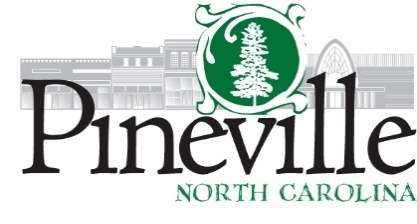 Work sessionPineville Communications BuildingMonday, June 28, 2021 AT 6:00 PMAgendaAgenda